FORMULIR  II Nomor	:Tanggal :DAFTAR RIWAYAT HIDUPDATA PRIBADINama (Lengkap dengan Gelar)	:NIP/No. Karpeg			:Tempat, tanggal Lahir		:Jenis Kelamin			:Pangkat/Golongan			:TMT CPNS			:Jabatan Terakhir			:Agama				:Status Perkawinan			:Jumlah Anak			:Alamat Rumah			:Nomor Telpon/HP			:Alamat e-mail			:KTP				:NPWP				:RIWAYAT PANGKATRIWAYAT JABATANRIWAYAT PENDIDIKAN FORMALRIWAYAT PENDIDIKAN DAN PELATIHANRIWAYAT PENUGASAN LAINPRESTASIKARYA TULISBuku, Makalah, Penelitian, Bahan Seminar yang pernah dipublikasikanKEGIATAN SOSIAL KEMASYARAKATANDengan ini saya menyatakan bahwa daftar riwayat hidup ini telah saya isi dengan benar dan lengkap. Apabila ternyata ada data yang saya isi terbukti tidak benar, saya bersedia dinyatakan gugur dalam proses seleksi.Takalar,……………………….2022								Nama………………………….								Nip……………………………..Keterangan	:Peserta dapat menambahkan baris pada semua tabel apabila ada data yang perlu ditampilkan belum terakomodasi pada baris tabel yang tersedia.Pangkat (Gol)TMT  PangkatNomor SKTANGGAL SKNoJabatanUraian Singkat Tugas dan Kewenangan JabatanNomor SKPeriode MenjabatNama Atasan LangsungNo.Kontak Atasan Langsung (Telepon, HP)PendidikanJurusanNama Sekolah/ UniversitasNomor IjazahSekolah DasarSLTPSLTA/SMUDIPLOMAS1S2S3NoNama Diklat/Shortcourse/WorkshopLembaga PenyelenggaraNomor SertifikatTahunDstNama Tim/ Kelompok KerjaInstansi/LembagaNomor Surat PenugasanTahunNoPrestasi Yang dicapaiTingkatPemberi PenghargaanTahun PerolehandstNoJUDULTahunDstNoNama OrganisasiJabatanTahundst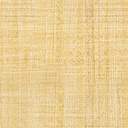 